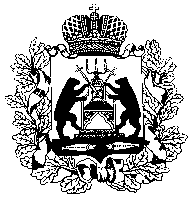 Российская ФедерацияНовгородская область Марёвский муниципальный районСовет депутатов Молвотицкого  сельского поселения РЕШЕНИЕ от  15.07.2015  № 210с. МолвотицыОб утверждении Порядка увольнениялиц, замещающих муниципальные должности, в связи с утратой доверияРуководствуясь статьей 13.1 Федерального закона от 25.12.2008 г № 273-ФЗ «О противодействии коррупции», Уставом Молвотицкого сельского поселения,Совет депутатов Молвотицкого сельского поселения         РЕШИЛ:  Утвердить прилагаемый Порядок увольнения лиц, замещающих муниципальные должности, в связи с утратой доверия.Решение вступает в силу со дня его официального опубликования. Опубликовать решение в бюллетене  «Официальный вестник Молвотицкого сельского поселения» и разместить на официальном сайте Администрации сельского поселения в информационно-телекоммуникационной сети Интернет.Глава   сельского поселения                                                          Н.В.Никитин  Утвержден Решением Совета депутатов                                                                   от 15.07.2015  № 210Порядокувольнения (освобождения от должности) лиц, замещающих муниципальные должности, в связи с утратой доверияНастоящий порядок разработан в целях установления единого порядка увольнения (освобождения от должности) лиц, замещающих муниципальные должности органов местного самоуправления Молвотицкого сельского поселения, в связи с утратой доверия в случаях, установленных статьей 13.1 Федерального закона от 25.12.2008 № 27Э-ФЗ «О противодействии коррупции».Лицо, замещающее муниципальную должность, подлежит увольнению (освобождению от должности) в связи с утратой доверия в случае:а)	непринятия лицом мер по предотвращению и (или) урегулированию конфликта интересов, стороной которого оно является;б)	непредставления лицом сведений о своих доходах, об имуществе и обязательствах имущественного характера, а также о доходах, об имуществе и обязательствах имущественного характера своих супруги (супруга) и несовершеннолетних детей либо представления заведомо недостоверных или неполных сведений;в)	участия лица на платной основе в деятельности органа управления коммерческой организации, за исключением случаев, установленных федеральным законом;г)	осуществления лицом предпринимательской деятельности;д)	вхождения лица в состав органов управления, попечительских или наблюдательных советов, иных органов иностранных некоммерческих неправительственных организаций и действующих на территории Российской Федерации их структурных подразделений, если иное не предусмотрено международным договором Российской Федерации или законодательством Российской Федерации.Лицо, замещающее муниципальную должность, которому стало известно о возникновении у подчиненного ему лица личной заинтересованности, которая приводит или может привести к конфликту интересов, подлежит увольнению (освобождению от должности) в связи с утратой доверия также в случае непринятия лицом, замещающим муниципальную должность, мер по предотвращению и (или) урегулированию конфликта интересов, стороной которого является подчиненное ему подчиненное ему лицо.Увольнение (освобождение от должности) лица, замещающего муниципальную должность в органе местного самоуправления Молвотицкого сельского поселения в связи с утратой доверия (далее - увольнение в связи с утратой доверия) осуществляется на основании решения Совета депутатов Молвотицкого сельского поселения, принимаемого в течение 30 календарных дней после поступления в Совет депутатов письменного заключения комиссии, определяемой Главой Молвотицкого сельского поселения, вынесенного по результатам проведенной в порядке, утвержденном Советом депутатов Молвотицкого сельского поселения, проверки, подтверждающей наличие предусмотренных пунктами 2 и 3 настоящего порядка случаев, возникновение которых влечет за собой увольнение (освобождение от должности) в связи с утратой доверия лиц, замещающих муниципальные должности Молвотицкого сельского поселения.Основанием для проведения данной проверки является письменная информация, содержащая сведения о совершении лицом, замещающим муниципальную должность, коррупционных правонарушений, указанных в пунктах 2, 3 настоящего Порядка, предоставленная в соответствующий орган местного самоуправления Молвотицкого сельского поселения.Решение об увольнении (освобождении от должности) в связи с утратой доверия Главы Молвотицкого сельского поселения принимается Советом депутатов Молвотицкого сельского поселения с учетом особенностей, установленных статьей 74.1 Федерального закона от 06.10.2003 № 131-Ф3 «Об общих принципах организации местного самоуправления в Российской Федерации».Решение об увольнении (освобождении от должности) в связи с утратой доверия депутата Советов депутатов Молвотицкого сельского поселения, действующего на постоянной основе, принимается с учетом особенностей, установленных Уставом Молвотицкого сельского поселения.До принятия решения об увольнении (освобождении от должности) в связи с утратой доверия у лица, замещающего муниципальную должность, отбирается письменное объяснение.Если по истечении двух рабочих дней со дня предъявления лицу, замещающему муниципальную должность, требование о предоставлении объяснения оно не будет представлено, то составляется соответствующий акт.Непредставление лицом, замещающим муниципальную должность, объяснения не является препятствием для принятия решения об увольнении (освобождении от должности) в связи с утратой доверия.При рассмотрении и принятии решения об увольнении (освобождении от должности) в связи с утратой доверия должны быть обеспечены:заблаговременное получение лицом, замещающим муниципальную должность, уведомление о дате, времени и месте рассмотрения результатов проверки, указанной в пункте 4 настоящего Порядка, а также ознакомление с информацией о совершении лицом, замещающим муниципальную должность, коррупционного правонарушения;предоставление лицу, замещающему муниципальную должность, возможности дать объяснения по поводу обстоятельств, выдвигаемых в качестве оснований для увольнения (освобождения от должности) в связи с утратой доверия.В решении об увольнении (освобождении от должности) лица, замещающего муниципальную должность, в связи с утратой доверия указываются существо совершенного им коррупционного правонарушения и положения нормативных правовых актов, которые им были нарушены, а также основания, предусмотренные статьей 13.1. Федерального закона от 25.12.2008 № 273-ФЭ «О противодействии коррупции».Копия решения об увольнении лица, замещающего муниципальную должность, в связи с утратой доверия вручается лицу, замещающему муниципальную должность под расписку в течение пяти дней со дня издания соответствующего акта. Если лицо, замещавшее муниципальную должность, отказывается от ознакомления с решением под роспись и получения его копии, то об этом составляется соответствующий акт.Лицо, замещавшее муниципальную должность, вправе обжаловать решение об увольнении в связи с утратой доверия в порядке, установленном законодательством Российской Федерации.